6- та учебна седмица     Домашна работа по български език- 3 класМоля, препишете в тетрадките:Текст повествование. Текст описание1.В повествователния текст се разказват случки, в които участват различни герои. В него преобладават глаголите.                                                                                                                               2.Описанието е текст, в който има повече съществителни и прилагателни имена.                                                                                                                         Домашна работа по Човекът и обществото- 3 клас     Моля, препишете  в тетрадките:     Тайните на времето в историята. УпражнениеДомашна работа по четене- 3 клас    Моля, прочетете легендата за планината Рила ( многоводна планина)Легенда за Рила и ПиринНякога Рила била жена, която се казвала Рилка- работлива и много красива, но луда глава- не слушала ни майка си, ни баща си. Харесала си един момък- Пирин и двамата се оженили против волята на Рилкините родители. Те не знаели кой е, от къде е, чий син е, какъв занаят има, как ще изкарва прехраната за жена и деца. Оженили се двамата без сватове и сватба, без песни и хора, без родителска благословия. Отишли да живеят далеч от хората и се заселили на едно високо и пусто място. Родили им се 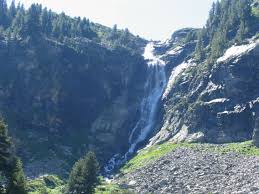 две деца- момче и момиче. Кръстили ги Искър и Места- никой не бил чувал такива имена до тогава.                                                                                                     Бащата ходел на лов, а майката гледала къщата и децата. Буйни и палави били братът и сестрата. По цял ден се борили, карали и биели, вдигали олелия до небето. Оплаквала се майката на бащата, молела го да ги укроти с бащина дума, ала Пирин не чувал. Грижа му било да донесе храна и дрехи, а другото било занимание на майката.                                                       Веднъж братът и сестрата се скарали, надумали си тежки думи, скочили да се бият. Вдигнала майката ръце, за да ги спре и в мъката си през сълзи проклела:                                                                                                                         - Да даде Господ да се разделите и никога вече да не се видите и срещнете. С риби и жаби да живеете. Дано и аз да се вкаменя, та дума да не продумам и глас да не повдигна да ви повикам. Дърветата да ми станат рожби, снагата ми на земя и камък да се превърне, сълзите ми извори да станат и от тях реки и потоци да тръгнат. И Пирин да се вкамени и да стане като мене.                                                                                                                                                     Още не издумала тези думи Рилка, силна светкавица разсякла небето, чул се гръм и тя в миг се превърнала на планина- такава, каквато я виждаме сега. По същото време Пирин, който бил някъде на лов, също се вкаменил и станал на планина- Пирин планина. А двете дечица станали реки. Момичето Места било по- кротко. Повело водите си полека надолу из планината. Момчето Искър, буен и нетърпелив, се юрнал напред, пресякъл планината, спуснал се надолу в полето, повел водите си към Балкана, проправил си път и се слял с Дунава. Оттогава той не е чул нищо за сестра си, както и Места не е чула дума за Искър. Майка им ги гледа до някое време, а после ги губи от погледа си. Пирин никога не вижда Искър и тъгува за мъжката си рожба. Затова тази негова страна, която гледа към Софийското поле, винаги е тъмна и зелена, рядко я огрява слънце. По- често спира бащински поглед на Места и тогава се усмихва и  разхубавява. племепоминък и управление боговеТраки                        (серди, одриси) Отглеждали зърнени храни, лозя.Отглеждали овце, крави, коне, пчели.Вярвали в различни богове, но най- много почитали ТРАКИЙСКИЯ КОННИК.СлавяниОтглеждали просо и жито.Управлявал ги КНЯЗ.Имали много божества, но главен бог бил ПЕРУН.ПрабългариОтглеждали животни, особено коне.Управлявал ги ХАН.Вярвали в един бог- ТАНГРА.